The Early Childhood Longitudinal Study, Kindergarten Class of 2022-23 (ECLS-K:2023) Preschool Field Test Instruments Usability TestingAttachment 6Preschool Field Test Initial LetterOMB #1850-0803 v.253Submitted byNational Center for Education StatisticsU.S. Department of EducationAugust 2019	Initial Letter: Invitation to Complete Web Screener – EnglishResident<Address><City, State Zip><DATE>Dear <City> Household:The U.S. Department of Education is conducting an important national research study that will help guide education policy in the United States, called the Early Childhood Longitudinal Study (ECLS). You can find more information about the ECLS program at https://nces.ed.gov/ecls/.As part of the ECLS, your household has been selected to complete a short online survey to help us learn more about households like yours.  To begin the online survey, follow these three easy steps:1.	Go to: https://MyECLS.ed.gov2.	Enter your PIN:  <PIN>3.	Click "Begin survey" to participate in the surveyWe know you are busy and have enclosed a $5 token of our appreciation for your time.An adult in this household who knows about the care and education of any children living here should complete this survey online as soon as possible.Even if there are no children in your household, it is important that you complete this short online survey so that we can better understand the households we are contacting.The National Center for Education Statistics (NCES) at the U.S. Department of Education is working with Westat, a research organization, to conduct this voluntary study. If you have questions or need assistance, please call Westat at 1-855-898-2018 or email ECLS@westat.com.  Thank you for your participation in this valuable national survey!Sincerely,James Lynn WoodworthCommissionerNational Center for Education Statistics, Institute of Education SciencesSi usted prefiere la versión en español, vea al dorso de la carta.	ECLS Preschool Round Letterhead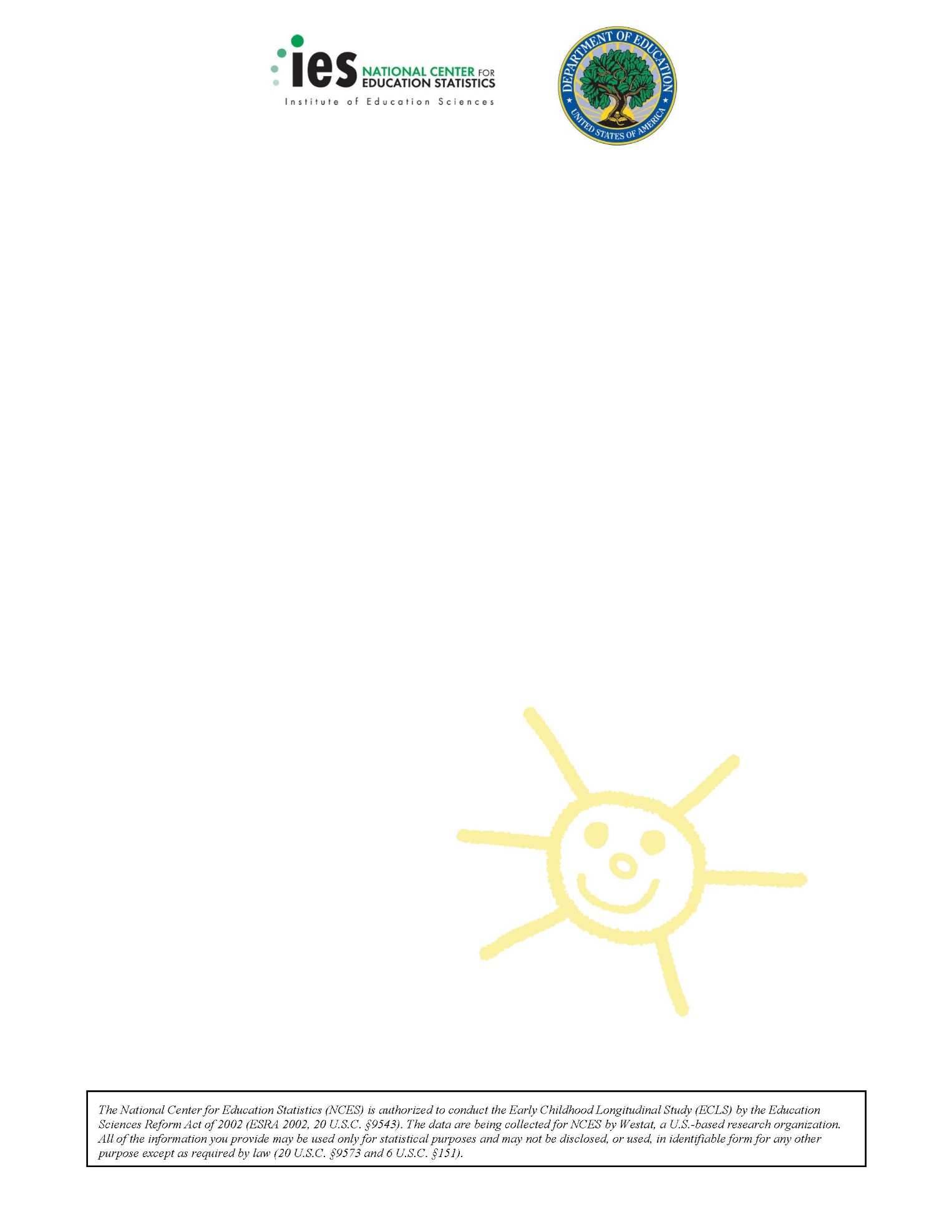 The National Center for Education Statistics (NCES) is authorized to conduct the Early Childhood Longitudinal Study (ECLS) by the Education Sciences Reform Act of 2002 (ESRA 2002, 20 U.S.C. §9543). The data are being collected for NCES by Westat, a U.S.-based research organization. All of the information you provide may be used only for statistical purposes and may not be disclosed, or used, in identifiable form for any other purpose except as required by law (20 U.S.C. §9573 and 6 U.S.C. §151).